・一度は沢に登ってみたい。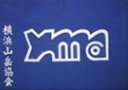 ・今話題の、クライミングを体験してみたい。・簡単な、雪山に行きたいがどうすればよいか。このような気持のおありの方、勇気を奮って問い合わせてみてください。横浜市山岳協会の加盟団体に加入してあなたの山スキルをレベルアップしてみませんか。なお、ご希望に沿えない場合もあります。●次の１２加盟団体で組織されています。（募集を行っていない団体には下線があります。）神奈川山岳会、雪稜登高会、日本クライマースクラブ、　ベルニナ山岳会、霧峰山岳会、横浜山岳会、横浜蝸牛山岳会、横浜しらゆり山楽会、横浜山の会、横浜友雁会、マウントスポーツクラブ、山岳会・横浜タートルクラブ横浜市山岳協会とは横浜市山岳協会は、団体相互の和睦交流を図り、健全なる登山の発展を目的としております。一般市民への安全登山の普及を図りつつ、健康増進と自然愛護に寄与します。横浜市山岳協会は、こんな活動をしています。・加盟団体間の親睦、交流促進のため「横山協まつりスポーツクライミングコンペ」を実施しています。・横浜市などが主催する「横浜元気!!スポーツレクリエーションフェスティバル」に出展して、市民の安全登山、ハイキングなどの啓発事業を行っております。・神奈川県山岳連盟の構成団体として、当該連盟が主催する「かながわ県民登山」などの多くの事業に協力しています。☆ お問い合わせは、横浜市山岳協会　片倉順一　junichi@66.catv-yokohama.ne.jp☆ 加盟団体へのご入会等のお問合わせ先は、横浜市山岳協会のホームページ又は当該山岳団体のホームページをご覧ください。（横浜市山岳協会のホームページは「横浜市体育協会http://www2.yspc.or.jp/ysa/」内の「競技団体」、「山岳」にあります。）☆ 横浜市山岳協会加盟団体への合同入会説明会日程は次のとおりです。事前にお申込みください。日　時　２０２０年４月１５日（水）19時から21:時です。会　場　かながわ県民センター７０６会議室